COLÉGIO DOM ORIONE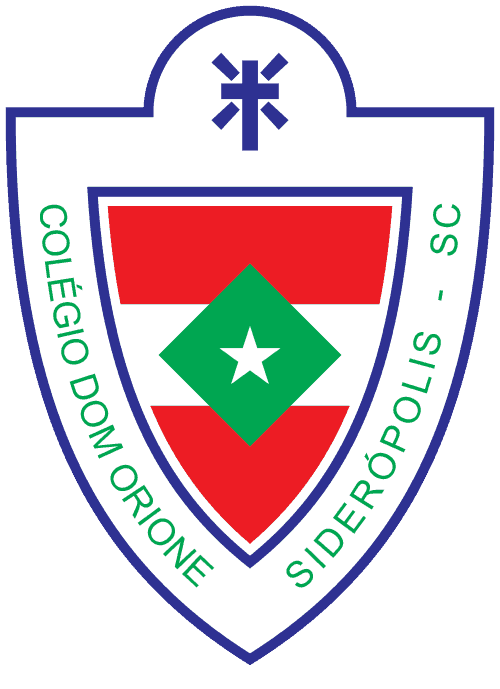                                                            	LISTA DE MATERIAIS 20221 caderno brochura (grande).1 estojo escolar com:  3 lápis de escrever, 2 borrachas, 1 tesoura sem ponta, 1 apontador e 1 tubo de cola (90g).2 pastas com elástico fina com nome1 jogo de caneta hidrocor (ponta fina)1 caixa de lápis de cor grande 2 caixas de massa de modelar com 12 unidades1 caixa de camisa encapada com nome1 garrafinha para água1 jogo da memória ou quebra-cabeça1 livro de história infantil10 folhas de papel cartolina (brancas ou coloridas)1 pacote de papel sulfite branco 1 E.V.A.1 rolo de fita1 pote reciclável pequeno (para armazenamento da massinha de modelar)MATERIAL ALTERNATIVORevistas usadas.Obs.: a) Todo material deverá vir identificado com o nome da criança.b) Apostila da Editora FTD, será adquirida diretamente dos responsáveis com a Editora.GRUPO 5 - EDUCAÇÃO INFANTIL